باسمه تعالی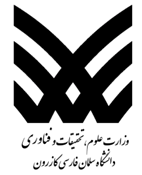                                                                                                              شماره :                                                                                                                           تاريخ :                                                                                                                          پيوست  : طرح تحقيق پايان نامه کارشناسی ارشد رشته ی روانشناسیامضاء دانشجو   امضا استاد راهنماامضا استاد مشاورتوجه : اين فرم بايد با مساعدت و هدايت استاد راهنما تکميل گرددباسمه تعالی                                                                                                             شماره :                                                                                                                           تاريخ :                                                                                                                                پيوست  : صورتجلسه بررسی طرح تحقيق پايان نامه ارشدموضوع پايان نامه آقای / خانم                         دانشجوی کارشناسی ارشد رشته                       دانشگاه سلمان فارسی با عنوان : در جلسه مورخ :     /    /      شورای تخصصی پايان نامه مطرح و با توجه به بررسی به عمل آمده و با عنايت به گزارش سوابق پژوهشی ايران داک با تعداد           رأی از           رأی مورد تصويب اعضاء قرار گرفت              قرار نگرفت            يا به شرط اعمال اصلاحات          ذيل به تصويب رسيد.اعضای حاضر در جلسه طرح پيشنهادی پايان نامه ارشد : در تاريخ                       در شورای تحصيلات تکميلی دانشگاه مورد تأييد قرار گرفت / نگرفت.    معاون آموزشی و پژوهشی دانشگاه  الف) مشخصات دانشجو   الف) مشخصات دانشجو   الف) مشخصات دانشجو   الف) مشخصات دانشجو   الف) مشخصات دانشجو   الف) مشخصات دانشجو   الف) مشخصات دانشجو ادبیات و علوم انسانیادبیات و علوم انسانیبخش علمی ( دانشکده )شماره دانشجويینام و نام خانوادگیعمومیعمومیگرايشروانشناسی رشته تحصيلیروانشناسیگروهسال تحصيلینيمسالورودی نيمسال اول / دوم سال تحصيلی دانشگاه سلمان فارسی کازرونمرکز / واحدفارساستانورودی نيمسال اول / دوم سال تحصيلی دانشگاه سلمان فارسی کازرونمرکز / واحدفارساستانپست الکترونيکی ( رايانامه )تلفن همراهپست الکترونيکی ( رايانامه )تلفن ثابتآدرس محل سکونتب) عنوان پيشنهادی رساله / پايان نامهب) عنوان پيشنهادی رساله / پايان نامهعنوان فارسی :عنوان لاتين :واژگان کليدی فارسیواژگان کليدی لاتينج) مشخصات استاد راهنماج) مشخصات استاد راهنمانام و نام خانوادگیرتبه دانشگاهید) مشخصات استاد مشاورد) مشخصات استاد مشاورنام و نام خانوادگیرتبه دانشگاهی11111 نوع تحقیق :      بنیادی                 نظری                 کاربردی               توسعه ای 22222تعداد واحد پایان نامه :33333مدت اجرا :44444مقدمه :55555بیان مساله:6ضرورت و اهمیت پژوهش:ضرورت و اهمیت پژوهش:ضرورت و اهمیت پژوهش:ضرورت و اهمیت پژوهش:ضرورت و اهمیت پژوهش:777اهداف پژوهش (هدف کلی و هدف های فرعی) : اهداف پژوهش (هدف کلی و هدف های فرعی) : اهداف پژوهش (هدف کلی و هدف های فرعی) : 888فرضیه ها یا سوالات پژوهش (اصلی و فرعی): فرضیه ها یا سوالات پژوهش (اصلی و فرعی): فرضیه ها یا سوالات پژوهش (اصلی و فرعی):  9 9 9 9 9تعریف های مفهومی و عملیاتی متغیر های پژوهش: 1010101010پیشینه ی پژوهش (خارجی و داخلی): 11111111روش پژوهش:  روش پژوهش:  12121212ابزار های پژوهش:  ابزار های پژوهش:  131313 جامعه ی آماری، حجم نمونه و روش نمونه گیری: جامعه ی آماری، حجم نمونه و روش نمونه گیری: جامعه ی آماری، حجم نمونه و روش نمونه گیری:141414 روش تجزیه و تحلیل داده ها: روش تجزیه و تحلیل داده ها: روش تجزیه و تحلیل داده ها:1515 منابع پژوهش (بر اساس فرمت APA) منابع پژوهش (بر اساس فرمت APA) منابع پژوهش (بر اساس فرمت APA) منابع پژوهش (بر اساس فرمت APA)اصلاحات پيشنهادی : اصلاحات پيشنهادی : اسامی نهايی استادان راهنما و مشاور که مورد تصويب قرار گرفتاسامی نهايی استادان راهنما و مشاور که مورد تصويب قرار گرفتنام و نام خانوادگینوع همکاری                                             امضاءراهنما                                            امضاءمشاور امضاءتوضيحاتنوع رأیرتبه دانشگاهیسمتنام و نام خانوادگیرديف1234567